8. mellékletBékés megye jelképeiről és a jelképek, valamint a „Békés megye” név használatáról szóló 12/2015. (IX.11) önkormányzati rendelethezBékés megye körbélyegzőjeValós méret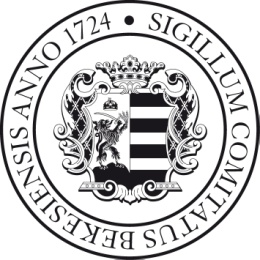 Nagyított méret (háromszoros nagyítás)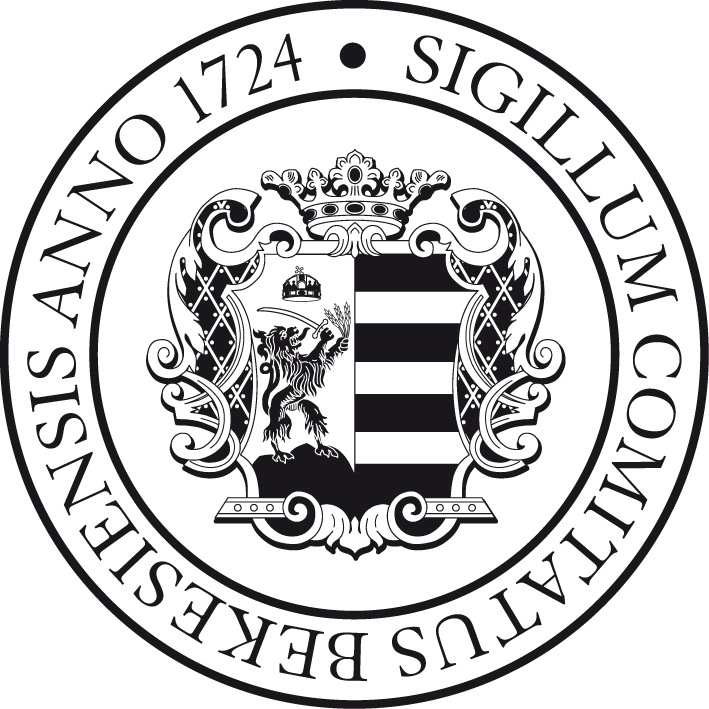 